О внесении изменений в постановление  Исполнительного комитета от 08.02.2017№ 43 «Об утверждении Краткосрочногоплана реализации региональной программыкапитального ремонта общего имуществав многоквартирных домах, расположенныхна территории Республики Татарстан, в 2017-2019 годах в Алексеевскоммуниципальном районе»1. Раздел 2 Приложения постановления Исполнительного комитета от 08.02.2017 № 43 «Об утверждении Краткосрочного плана реализации Региональной программы капитального ремонта общего имущества в многоквартирных домах, расположенных на территории Республики Татарстан, в 2017-2019 годах в Алексеевском муниципальном районе» изложить в новой редакции: «II.Основные цели и задачи Краткосрочного планаОсновными целями Краткосрочного плана являются:сохранение, восстановление и повышение качества жилищного фонда в Алексеевском муниципальном районе  Республике Татарстан;создание безопасных и благоприятных условий проживания граждан;государственная и муниципальная поддержка проведения капитального ремонта общего имущества в многоквартирных домах.Основными задачами Краткосрочного плана являются:проведение активной агитационно-разъяснительной работы с населением;разработка и соблюдение прозрачных и публичных процедур отбора исполнителей Краткосрочного плана;использование эффективных технических решений и комплексности при проведении капитального ремонта с применением долговечных материалов и ресурсосберегающих технологий.Срок реализации Краткосрочного плана– 2017-2019 г. г.Реализация Краткосрочного плана должна обеспечить безопасные и благоприятные условия проживания 775 граждан в 16 многоквартирных домах общей площадью  16,9 тыс.кв.метров.Планируемые показатели выполнения настоящего Краткосрочного плана по  Алексеевскому муниципальному району представлены в приложениях № 1и № 2 к Краткосрочному плану.»2. Раздел 4 Приложения постановления Исполнительного комитета от 08.02.2017 № 43 «Об утверждении Краткосрочного плана реализации Региональной программы капитального ремонта общего имущества в многоквартирных домах, расположенных на территории Республики Татарстан, в 2017-2019 годах в Алексеевском муниципальном районе» изложить в новой редакции: «IV. Объемыпроведения капитального ремонта многоквартирных домов в 2017-2019 г. г.Объемы проведения капитального ремонта многоквартирных домов приведены в приложении № 3 к Краткосрочному плану».3. Раздел 6 Приложения постановления Исполнительного комитета от 08.02.2017 № 43 «Об утверждении Краткосрочного плана реализации Региональной программы капитального ремонта общего имущества в многоквартирных домах, расположенных на территории Республики Татарстан, в 2017-2019 годах в Алексеевском муниципальном районе» изложить в новой редакции: «VI. Ресурсное обеспечениеИсточниками финансирования Краткосрочного плана являются средства бюджета Республики Татарстан, муниципального  бюджета, средства собственников помещений в многоквартирных домах.Общий объем финансирования мероприятий Краткосрочного плана составит  30801216,75 рублей, в том числе средства:бюджета Республики Татарстан – 7551172,65 рубля;местного  бюджета – 5769000 рублей;собственников помещений в многоквартирных  домах – 17481044,10  рубля.«Объемфинансовых средств на проведение капитальногоремонта многоквартирных домов в 2017-2019 г.г.Перечень многоквартирных домов с указанием стоимости проведения капитального ремонта  приведен в приложении № 4  к Краткосрочному плану».4. Приложение № 1,2,3,4 к Краткосрочному плану реализации Региональной программы капитального ремонта общего имущества в многоквартирных домах, расположенных на территории Республики Татарстан, в 2017-2019 годах в Алексеевском муниципальном районе» изложить в новой редакции (Приложение № 1,2,3,4).5. Контроль за исполнением настоящего постановления возложить на заместителя руководителя Исполнительного комитета по инфраструктурному развитию А.Н.Абакумова.РуководительИсполнительного комитета					    С.А. ДемидовПриложение № 1к Краткосрочному плану реализации Региональной программы капитальногоремонта общего имущества в многоквартирныхдомах, расположенных на территории Республики Татарстан,  в 2017-2019 годах в Алексеевском муниципальном районеПланируемые показатели выполнения Краткосрочного плана реализации Региональной программы капитального  ремонта  общего  имущества в   многоквартирных домах, расположенных на территории   Республики Татарстан, в 2017-2019 г. г. в Алексеевском муниципальном районеПриложение №2                                                                                                                                                                                                                                                                                                                                                               к Краткосрочному  плану  реализации Региональной программы капитальногоремонта общего имущества в многоквартирныхдомах, расположенных на территории Республики Татарстан в 2017-2019 годах в Алексеевском муниципальном районеПланируемые показатели                                                                                                                                                                                                                                                                                                                                                             выполнения Краткосрочного плана реализации Региональной программы капитального ремонта общего имущества в многоквартирных домах, расположенных на территории Республики Татарстан в 2017-2019 гг. в Алексеевском муниципальном районеПриложение № 3                                                                                                                                                                                                                                                                                                                                                               к Краткосрочному  плану  реализации Региональной программы капитальногоремонта общего имущества в многоквартирныхдомах, расположенных на территории Республики Татарстан в 2017-2019 годах в Алексеевском муниципальном районеРеестр многоквартирных домов по видам ремонта,                                                                                                                                                                                                                                                                                                                                                                                                                                                        включенных в Краткосрочный план реализации региональной программы капитального ремонта общего имущества в многоквартирных домах, расположенных на территории Республики Татарстан,   в 2017-2019 гг. в Алексеевском муниципальном районеПриложение № 4                                                                                                                                                                                                                                                                                                                                                               к Краткосрочному  плану  реализации Региональной программы капитальногоремонта общего имущества в многоквартирныхдомах, расположенных на территории Республики Татарстан в 2017-2019 годах в Алексеевском муниципальном районеПеречень                                                                                                                                                                                                                                                                                                                                                                                                                                                                                                                                                                                                                                                                                                       многоквартирных домов, включенных в Краткосрочный план реализации Региональной программы капитального ремонта общего имущества в многоквартирных домах, расположенных на территории Республики Татарстан,                                                                                                                                                                                                                                                                                    в 2017-2019 гг. в Алексеевском муниципальном районеИСПОЛНИТЕЛЬНЫЙ КОМИТЕТАЛЕКСЕЕВСКОГО МУНИЦИПАЛЬНОГО РАЙОНАРЕСПУБЛИКИ ТАТАРСТАН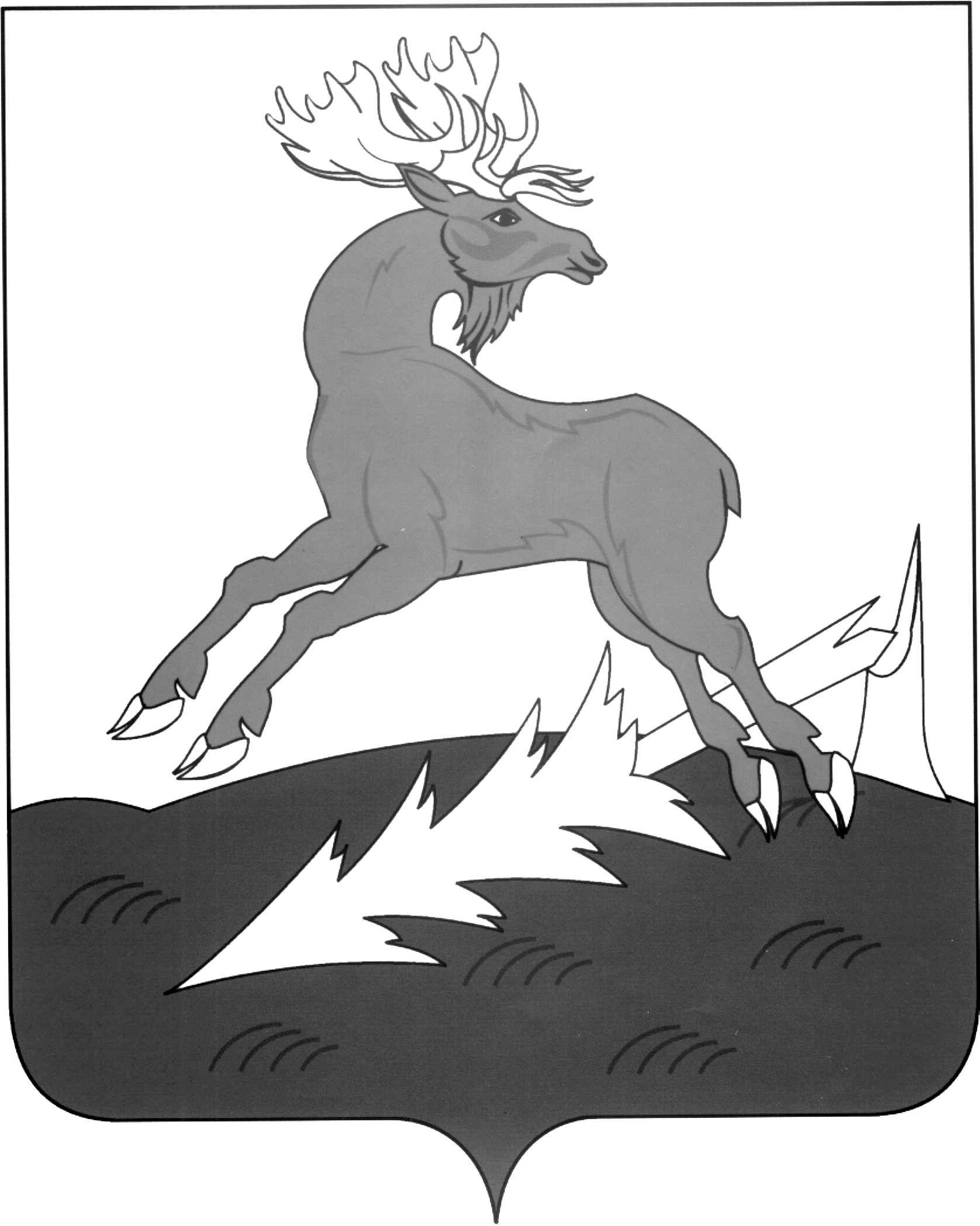 АЛЕКСЕЕВСКМУНИЦИПАЛЬ РАЙОНЫНЫҢБАШКАРМА КОМИТЕТЫТАТАРСТАН РЕСПУБЛИКАСЫ            ПОСТАНОВЛЕНИЕ                        __17.05.2018________п.г.т.Алексеевское                      КАРАР№ __128_____Перечень услуг и (или) работ по капитальному ремонту общего имущества в многоквартирных домах201720182019Ед.измеренияПеречень услуг и (или) работ по капитальному ремонту общего имущества в многоквартирных домахОбъем работЕд.измеренияРемонт крыши0,3751,6623,957тыс.кв.метровРемонт внутридомовых инженерных систем, в том числе:электроснабжения---пог.метровтеплоснабжения---пог.метровводоснабжения708250427пог.метровводоотведения939289509пог.метровРемонт подвальных помещений0,535тыс.кв.метровРемонт фасада3,9491,5851,069тыс.кв.метровУтепление фасада2,742тыс.кв.метровПеречень услуг и (или) работ по капитальному ремонту общего имущества в многоквартирных домахПотребность в финансировании,
тыс.рублейПотребность в финансировании,
тыс.рублейПотребность в финансировании,
тыс.рублейПеречень услуг и (или) работ по капитальному ремонту общего имущества в многоквартирных домах2017 2018 2019Ремонт крыши901,92279,24248,0Ремонт внутридомовых инженерных систем, в том числе:                                          электроснабжения                                ---теплоснабжение---водоснабжения                                   551,4349,9676,4водоотведения                                   596,5519,9973,4Ремонт фасада6466,94296,9340,2Утепление фасада4043,2Ремонт подъезда5761139,0781Ремонт подвальных помещений420Разработка и проведение государственной экспертизы проектной документации258,4242,3309,7Осуществление строительного контроля92,390,7110,6Изготовление технического паспорта137163,5162,7Показатели выполнения  Региональной программыЕдиница  измеренияПлан на2017-2019 г.г.1. Многоквартирный жилищный фонд, в котором проведен капитальный ремонт:количество многоквартирных домов (далее – МКД)единиц16общая площадь жилищного фонда – всего, в том числе:тыс.кв.метров16,9общая площадь жилых помещений, находящихся в собственности граждантыс.кв.метров10,62. Доля МКД, в которых проведен капитальный ремонт, от общего числа МКД, включенных в Региональную программупроцентов100,03. Объем финансирования проведения капитального ремонта– всего, в том числе:тыс.рублей30,799за счет средств бюджета Республики Татарстан и местных бюджетов, предусмотренных на долевое финансирование Региональной программытыс.рублей7,551за счет средств товариществ собственников жилья, жилищных, жилищно-строительных или иных специализированных потребительских кооперативов или собственников помещений в МКДтыс.рублей17,481  № п/пНаименование МОобщая площадь МКД, всего, кв.м.Количество жителей, зарегистрированных в МКД на дату утверждения программыКоличество МКДКоличество МКДКоличество МКДКоличество МКДСтоимость капитального ремонта, руб.Стоимость капитального ремонта, руб.Стоимость капитального ремонта, руб.Стоимость капитального ремонта, руб.Стоимость капитального ремонта, руб.I кварталII кварталIII кварталIV кварталВсего:I кварталII кварталIII кварталIV кварталВсего:1234567891011121314Итого по МО:16 922,19775161630799846,7630 799 846,761Алексеевский р-н16 922,19775161630799846,7630799846,76№ п\п№ п\пАдрес МКДСтоимость капитального ремонта ВСЕГОвиды, установленные ч.1 ст.166 Жилищного Кодекса РФвиды, установленные ч.1 ст.166 Жилищного Кодекса РФвиды, установленные ч.1 ст.166 Жилищного Кодекса РФвиды, установленные ч.1 ст.166 Жилищного Кодекса РФвиды, установленные ч.1 ст.166 Жилищного Кодекса РФвиды, установленные ч.1 ст.166 Жилищного Кодекса РФвиды, установленные ч.1 ст.166 Жилищного Кодекса РФвиды, установленные ч.1 ст.166 Жилищного Кодекса РФвиды, установленные ч.1 ст.166 Жилищного Кодекса РФвиды, установленные ч.1 ст.166 Жилищного Кодекса РФвиды, установленные ч.1 ст.166 Жилищного Кодекса РФвиды, установленные ч.1 ст.166 Жилищного Кодекса РФвиды, установленные ч.1 ст.166 Жилищного Кодекса РФвиды, установленные нормативным правовым актом субъекта РФвиды, установленные нормативным правовым актом субъекта РФвиды, установленные нормативным правовым актом субъекта РФвиды, установленные нормативным правовым актом субъекта РФвиды, установленные нормативным правовым актом субъекта РФвиды, установленные нормативным правовым актом субъекта РФвиды, установленные нормативным правовым актом субъекта РФвиды, установленные нормативным правовым актом субъекта РФвиды, установленные нормативным правовым актом субъекта РФ№ п\п№ п\пАдрес МКДСтоимость капитального ремонта ВСЕГОремонт внутридомовых инженерных системремонт или замена лифтового оборудованияремонт или замена лифтового оборудованияремонт крыширемонт крыширемонт подвальных помещенийремонт подвальных помещенийремонт фасада ремонт фасада утепление фасада утепление фасада ремонт фундаментаремонт фундаментаустановка или замена коллективных (общедомовых) приборов учета и узлов управления и регулирования установка или замена коллективных (общедомовых) приборов учета и узлов управления и регулирования ремонт подъездов в многоквартирном домеремонт подъездов в многоквартирном домепроведение энергитического обследования многоквартирного домапроведение работ по технической инвентаризации МКД и изготовление тех.паспортовпроведение работ по технической инвентаризации МКД и изготовление тех.паспортовосуществление строительного контроляразработка проектной документации№ п\п№ п\пАдрес МКДруб.руб.ед.руб.кв.м.руб.кв.м.руб.кв.м.руб.кв.м.руб.куб.м.руб.ед.руб.кв.м.руб.руб.шт.руб.руб.руб.112345678910111213141516171819202122232425итого по мо: Алексеевский р-нитого по мо: Алексеевский р-нитого по мо: Алексеевский р-н30 799 846,763 739 676,065 9947 429 324,85535,3420 000,006 60311 104 146,662 7424043207,233 1302 497 335,7316463200292336,9810619,332017 год 2017 год 1пгт. Алексеевское, ул. Гагарина, д. 17пгт. Алексеевское, ул. Гагарина, д. 171741407,79229712,131 5121 206 094,35663175 000,6416750016108,0746992,62пгт. Алексеевское, ул.Набережная, д. 6 Апгт. Алексеевское, ул.Набережная, д. 6 А2089355,79120 145,03375901 996,04669844269,17325136 552,9511000020029,6356362,973с. Ялкын, ул. Зеленая, д. 78с. Ялкын, ул. Зеленая, д. 782207333,33350 881,795981491404,48398265 422,1411900021077,0859547,844пгт. Алексеевское, ул. Советская, д. 25 Апгт. Алексеевское, ул. Советская, д. 25 А3542153,82447 220,1111702925149,6614050033723,795560,35Итого за 2017 годИтого за 2017 год9580250,731 147 959,06375901 996,043 9496 466 917,661 386576 975,73413700090938,48258463,762018 год2018 год1пгт. Алексеевское, ул.Набережная, д.13пгт. Алексеевское, ул.Набережная, д.132187731,79136146362947095337,05886482121,513655311150021062,7648893,032пгт. Алексеевское, ул. Космонавтов, д. 22Апгт. Алексеевское, ул. Космонавтов, д. 22А1445590,713001332180,8115350013321,8146588,083пгт. Алексеевское, ул. Есенина, д. 9пгт. Алексеевское, ул. Есенина, д. 91976746,8337383557,051277584168,2626542212300018803,8954553,914пгт. Алексеевское, ул. Есенина, д. 15пгт. Алексеевское, ул. Есенина, д. 151347766,95468300535,3420000250,836852314850012568,2329875,725пгт. Алексеевское, ул. Гагарина, д. 16пгт. Алексеевское, ул. Гагарина, д. 162615925,05690,82132900262,3936852312700025014,2362487,82Итого за 2018 годИтого за 2018 год9573761,2994182916622279276535,3420000158542969668031139021,00516350090770,92242398,562019 год2019 год1пгт. Алексеевское, ул.Ленина, д.75пгт. Алексеевское, ул.Ленина, д.752656671,19167881130829892106934026347844934912400025362,9271016,182пгт. Алексеевское, ул. Есенина, д. 13пгт. Алексеевское, ул. Есенина, д. 131150763,4273310046333199014520010650,929822,523пгт. Алексеевское, ул. Гагарина, д. 18пгт. Алексеевское, ул. Гагарина, д. 182370505,249921192894658106192813000022548,2263135,024пгт. Алексеевское, ул. Ленина, д. 86пгт. Алексеевское, ул. Ленина, д. 862410662,6797311748047341128339,2312000023031,4364488,015с. Ялкын, ул. Зеленая, д. 78с. Ялкын, ул. Зеленая, д. 781112880,59862105046312250010504,6329412,966пгт. Алексеевское, ул. Бутлерова, д. 2 "А"пгт. Алексеевское, ул. Бутлерова, д. 2 "А"970814,326699256401100009256,425917,927пгт. Алексеевское, ул. Павелкина, д. 25 "А"пгт. Алексеевское, ул. Павелкина, д. 25 "А"973537,4681927300111000927325964,4Итого за 2019 годИтого за 2019 год11645834,74164988839574248053,001069340263,0027424043207,23941781339,007162700110627,5309757,01№АдресАдресЭтажностьОбщая площадь МКД, кв.мОбщая площадь жилых и нежилых помещений в МКД, всего**в том числе жилыхв том числе жилыхКоличество квартирКоличество граждан, зарегистри-рованных в МКДМатериал стен***Материал кровли****Год ввода в эксплуатациюГод последнего кап.ремонтаСтоимость капитального ремонта по программе Фонда содействия рефомированию ЖКХСтоимость капитального ремонта по программе Фонда содействия рефомированию ЖКХСтоимость капитального ремонта по программе Фонда содействия рефомированию ЖКХСтоимость капитального ремонта по программе Фонда содействия рефомированию ЖКХСтоимость капитального ремонта по программе Фонда содействия рефомированию ЖКХПлановая дата завершения работ№АдресАдресЭтажностьОбщая площадь МКД, кв.мОбщая площадь жилых и нежилых помещений в МКД, всего**Всегов том числе жилых, находящихся в собственности гражданКоличество квартирКоличество граждан, зарегистри-рованных в МКДМатериал стен***Материал кровли****Год ввода в эксплуатациюГод последнего кап.ремонтаСтоимость капитального ремонта по программе Фонда содействия рефомированию ЖКХСтоимость капитального ремонта по программе Фонда содействия рефомированию ЖКХСтоимость капитального ремонта по программе Фонда содействия рефомированию ЖКХСтоимость капитального ремонта по программе Фонда содействия рефомированию ЖКХСтоимость капитального ремонта по программе Фонда содействия рефомированию ЖКХПлановая дата завершения работ№АдресАдресЭтажностьОбщая площадь МКД, кв.мОбщая площадь жилых и нежилых помещений в МКД, всего**Всегов том числе жилых, находящихся в собственности гражданКоличество квартирКоличество граждан, зарегистри-рованных в МКДМатериал стен***Материал кровли****Год ввода в эксплуатациюГод последнего кап.ремонтаитого:в том числе:в том числе:в том числе:в том числе:Плановая дата завершения работ№АдресАдресЭтажностьОбщая площадь МКД, кв.мОбщая площадь жилых и нежилых помещений в МКД, всего**Всегов том числе жилых, находящихся в собственности гражданКоличество квартирКоличество граждан, зарегистри-рованных в МКДМатериал стен***Материал кровли****Год ввода в эксплуатациюГод последнего кап.ремонтаитого:за счет средств Фондаза счет средств бюджета субъекта Российской Федерацииза счет средств местного бюджетаза счет средств ТСЖ, других кооперативов либо собственников помещений в МКДПлановая дата завершения работ122345678910111213руб.руб.руб.руб.руб.Плановая дата завершения работАлексеевский р-нАлексеевский р-нАлексеевский р-н201720171д. Ялкын, ул. Зеленая, д. 78д. Ялкын, ул. Зеленая, д. 782779,60722,60467,00467,001636КирпичныеШиферная197119712207523,360,00616142,96443042,731148337,6731.12.20172пгт. Алексеевское, ул. Гагарина, д. 17пгт. Алексеевское, ул. Гагарина, д. 1732820,402611,601574,901574,9036106КирпичныеМеталлическая198819881742082,790,00486233,61349630,33906218,8531.12.20173пгт. Алексеевское, ул. Набережная, д. 6, корп. апгт. Алексеевское, ул. Набережная, д. 6, корп. а2398,00370,00370,00370,00823Кирпичныешифер199119912089455,790,00583189,06419346,951086919,7831.12.20174пгт. Алексеевское, ул. Советская, д. 25, корп. апгт. Алексеевское, ул. Советская, д. 25, корп. а31548,091489,50832,20832,202790КирпичныеМеталлическая199120103542558,810,00970814,02710979,991860764,8031.12.2017Итого по 2017 Итого по 2017 Итого по 2017 х5546,095193,703244,103244,1087255хххх9581620,750,002656379,651923000,005002241,10х201811пгт. Алексеевское, ул. Гагарина, д. 1621001,90929,00557,50557,502040Кирпичныесталь оцинкованная197919792343512,900,00675 248,73525 434,711 415 241,6131.12.201822пгт. Алексеевское, ул. Есенина, д. 1531606,501441,80884,30884,302761ПанельныеМеталлическая198619861156035,620,00347 899,08270 712,47729 155,4031.12.201833пгт. Алексеевское, ул. Есенина, д. 92764,90740,40510,60395,501644КирпичныеМеталлическая197119712045391,450,00510 257,65397 049,361 069 439,7931.12.201844пгт. Алексеевское, ул. Космонавтов, д. 22, корп. А31848,101805,301805,301805,303377КирпичныеМеталлическая199019901780586,680,00373 150,33290 375,65782 064,7231.12.201855пгт. Алексеевское, ул. Набережная, д. 132395,60366,80366,80366,80823КирпичныеМеталлическая198919891824034,650,00564 704,21439 427,811 183 599,7731.12.2018Итого по 2018Итого по 2018Итого по 2018х5617,005283,304124,504009,40104245хххх9573761,290,002471260,001923000,005179501,29х201911д. Ялкын, ул. Зеленая, д. 782779,60722,60467,00467,001636КирпичныеШиферная197120171112880,590,00296316,67235152,06581411,8631.12.201922пгт. Алексеевское, ул. Гагарина, д. 182974,60933,40933,40933,002240КирпичныеМеталлическая197320092370505,240,00631173,03500888,601238443,6131.12.201933пгт. Алексеевское, ул. Есенина, д. 1331602,401437,70887,30855,702757ПанельныеМеталлическая198619861150763,420,00306403,39243156,72601203,3131.12.201944пгт. Алексеевское, ул. Ленина, д. 753937,10784,30431,00124,902449КирпичныеМеталлическая199219922656671,100,00547426,53434428,751674815,8231.12.201955пгт. Алексеевское, ул. Ленина, д. 862685,80629,20408,90408,901232КирпичныеМеталлическая196319632410662,670,00641865,38509373,871259423,4231.12.201966пгт. Алексеевское, ул. Бутлерова, д. 2 "А"2392,10373,60221,90221,90822КирпичныеМеталлическая19812009970814,320,000,000,00970814,3231.12.201977пгт. Алексеевское, ул. Павелкина, д. 25 "А"2387,50362,20362,20362,20839КирпичныеМеталлическая19852009973537,400,000,000,00973537,4031.12.2019Итого по 2019 Итого по 2019 Итого по 2019 х5759,105243,003711,703373,60117275хххх11645834,740,002423185,001923000,007299649,74х